地域医療構想セミナー　参加申込書メール申し込み：byouinr@pref.miyagi.lg.jpFAX申し込み：022-211-2694※送り間違いのないよう、よく御確認ください。様々な方に会場で御聴講いただきたいので、団体でのお申し込みは最大５名までとさせていただきます。団体の場合は、御連絡先欄は代表者の方のみが御記入ください。会場で御聴講いただける方には、下記の連絡先に受付が完了したことを連絡します。残念ながら先着から漏れた方には連絡しませんので御承知ください。いただいた個人情報につきましては、地域医療構想セミナーに関すること以外で使用することはありません。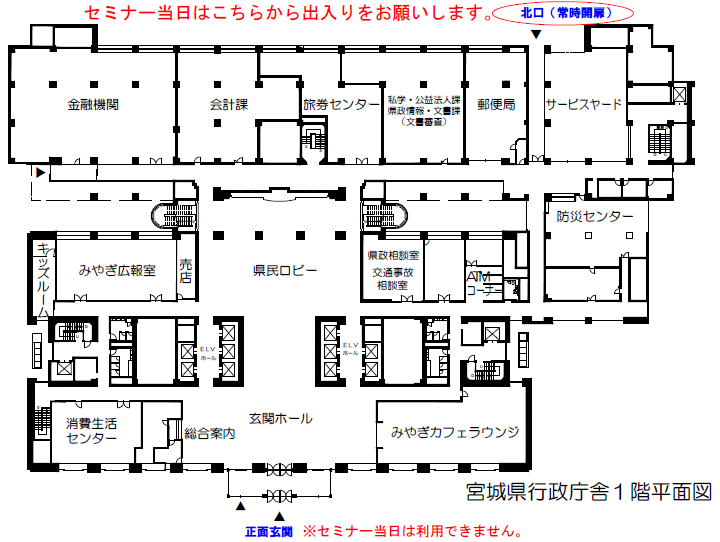 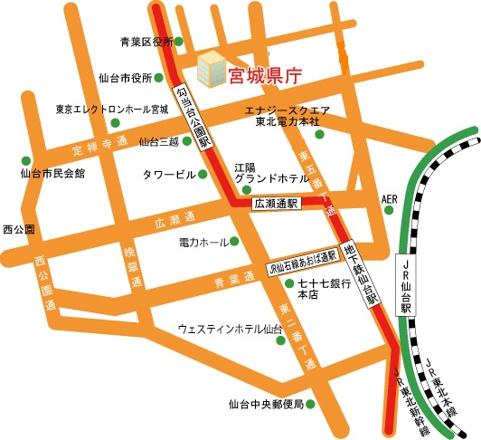 お名前（団体名：　　　　　　　　）御連絡先御連絡先お名前（団体名：　　　　　　　　）電話電子メール